Врз основа на член 50 став 1 точка 3 од Законот за локалната самоуправа (“Службен весник на РМ” бр.5/2002) и член 48 став 1 од Статутот на Општина Прилеп (Службен гласник на Општина Прилеп” 6/2003, 4/2005, 11/2008, 9/2019, 5/2021 и 3/2023) Градоначалникот на Општина Прилеп,  донесе:З   А   К   Л   У   Ч   О   КЗА ОБЈАВУВАЊЕ НА ОДЛУКА ЗА ДОДЕЛУВАЊЕ НА ХУМАНИТАРНА ПОМОШ НА ОПШТИНА ДЕЛЧЕВО1. Одлуката за доделување на хуманитарна помош на Општина Делчево, се објавува во “Службен гласник на Општина Прилеп”.Врз основа на член 22 став 1 точка 10 а в.в. со член 36 став 1 точка 10 од Законот за локална самоуправа, Советот на Општина Прилеп на седницата одржана на ден 21.06.2023 година, ја донесе следната одлука:О Д Л У К Аза  доделување на хуманитарна помош на Општина ДелчевоЧлен 1Со оваа одлука се доделува хуманитарна помош на Општина Делчево, која беше зафатена од големо невреме (поплава).Член 2Општина Прилеп како хуманитарна помош ќе издвои финансиски средства во износ од 300.000,00 денари.Средствата се обезбедени од потпрограмата А00-Совет на Општина Прилеп, ставка 412-постојани резерви, потставка 412 110 постојана резерва (неопределиви расходи) и тоа 300.000,00 денари.Член 3Се задолжува Градоначалникот со посебно решение да ја спроведе оваа Одлука.Член 4Оваа одлука влегува во сила од денот на донесување, а истата ќе се објави во ,,Службен гласник на Општина Прилеп’’.Врз основа на член 50 став 1 точка 3 од Законот за локалната самоуправа (“Службен весник на РМ” бр.5/2002) и член 48 став 1 од Статутот на Општина Прилеп (Службен гласник на Општина Прилеп” 6/2003, 4/2005, 11/2008, 9/2019, 5/2021 и 3/2023) Градоначалникот на Општина Прилеп,  донесе:З   А   К   Л   У   Ч   О   КЗА ОБЈАВУВАЊЕ НА ОДЛУКА ЗА РАСПРЕДЕЛБА НА ФИНАНСИСКИ СРЕДСТВА ОД БУЏЕТОТ НА ОПШТИНА ПРИЛЕП ЗА 2023 ГОДИНА, НАМЕНЕТИ ЗА ФИНАНСИРАЊЕ НА СПОРТСКИ КЛУБОВИ, ПРОФЕСИОНАЛНИ СПОРТСКИ КЛУБОВИ, ЗДРУЖЕНИЈА И ФОНДАЦИИ ВО ОБЛАСТА НА СПОРТОТ, КЛТУРНИОТ И ОПШТЕСТВЕНИОТ ЖИВОТ, ПО ЈАВНИОТ ПОВИК БР. 03/2023 СОГЛАСНО ЗАПИСНИКОТ ОД КОМИСИЈАТА ЗА ФИНАНСИРАЊЕ И БУЏЕТ1. Одлуката за распределба на финансиски средства од Буџетот на Општина Прилеп за 2023 година, наменети за финансирање на спортски клубови, професионални спортски клубови, здруженија и фондации во областа на спортот, клтурниот и општествениот живот, по Јавниот Повик бр. 03/2023 согласно Записникот од Комисијата за финансирање и буџет, се објавува во “Службен гласник на Општина Прилеп”.   Врз основа на член 36 став 1 точка 10 од Законот за локалната самоуправа ("Службен весник на РМ" бр. 5/2002) и член 26 став 1 точка 45 од Статутот на Општина Прилеп (“Службен гласник на Општина Прилеп” 6/2003,  4/2005, 11/2008, 9/2019, 5/2021 и 3/2023), Советот на Општина Прилеп на седницата одржана на 21.06.2023 година, донесе: О Д Л У К Аза распределба на финансиски средства од Буџетот на Општина Прилеп за 2023 година, наменети за финансирање на спортски клубови, професионални спортски клубови, здруженија и фондации во областа на спортот, културниот и општествениот живот по Јавниот Повик бр. 03/2023 согласно Записникот од Комисијата за финансирање и буџетЧлен 1           Со оваа Одлука Советот на Општина Прилеп доделува средства на спортски клубови, професионални спортски клубови, здруженија и фондации во областа на спортот, културниот и општествениот живот, по Јавниот Повик бр. 03/2023 согласно Записникот од Комисијата за финансирање и буџет, 09-1193/2 од 16.06.2023 година.Член 2	Средствата од член 1 на оваа Одлука се обезбедуваат од потпрограма LOO-Спорт и рекреација на ставка 463-Трансфери до невладини организации, потставка 463120-Трансфери до спортски клубови, и од потпрограма А00-Совет на Општина Прилеп, ставка 463-Трансфери до невладини организации, потставка 463110-трансфери до здрженија на граѓани и фондации, предвидени во Буџетот на Општина Прилеп за 2023 година. Член 3 	Оваа Одлука влегува во сила со денот на донесувањето, и истата ќе биде објавена во “Службен гласник на Општина Прилеп”.Врз основа на член 50 став 1 точка 3 од Законот за локалната самоуправа (“Службен весник на РМ” бр.5/2002) и член 48 став 1 од Статутот на Општина Прилеп (Службен гласник на Општина Прилеп” 6/2003, 4/2005, 11/2008, 9/2019, 5/2021 и 3/2023) Градоначалникот на Општина Прилеп,  донесе:З   А   К   Л   У   Ч   О   КЗА ОБЈАВУВАЊЕ НА ОДЛУКА ЗА ДОНЕСУВАЊЕ НА УРБАНИСТИЧКИ ПЛАН ВОН НАСЕЛЕНО МЕСТО ЗА ИЗГРАДБА НА ФОТОВОЛТАИЧНА ЕЛЕКТРАНА – ПОВРШИНСКИ СОЛАРНИ И ФОТОВОЛТАИЧНИ ЕЛЕКТРАНИ СО КАПАЦИТЕТ ДО 10 MW, КО ТОПОЛЧАНИ, ОПШТИНА ПРИЛЕП.ПЛАНСКИ ПЕРИОД 2021-20261. Одлуката за донесување на Урбанистички план вон населено место за изградба на фотоволтаична електрана – површински соларни и фотоволтаични електрани со капацитет до 10 MW, КО Тополчани, Општина Прилеп.Плански период 2021-2026, се објавува во “Службен гласник на Општина Прилеп”.Врз основа на член 29 од Законот за урбанистичко планирање (Сл.Весник на РСМ 32/20), член 36 став 1 т.15 од Законот за локална самоуправа (Службен весник на РМ 5/02) и член 14, став 1, точка 1 и член 26 од Статутот на општина Прилеп (Службен гласник на општина Прилеп 6/03), Советот на Општина Прилеп на седницата одржана на ден 21.06.2023 година, донесе:О Д Л У К Аза донесување на Урбанистички план вон населено место за изградба на фотоволтаична електрана – површински соларни и фотоволтаични електрани со капацитет до 10 MW, КО Тополчани, Општина Прилеп.Плански период 2021-2026Член 1               Се донесува Одлука за донесување на Урбанистички план вон населено место за изградба на фотоволтаична електрана – површински соларни и фотоволтаични електрани со капацитет до 10 MW, КО Тополчани, Општина Прилеп, Плански период 2021-2026, изработен од ,,Билд Урбан,,ДООЕЛ Скопје со технички број 0801-768/21 од март 2023 година,  како што е означено во графичките прилози кои се составен дел на оваа Одлука ( во натамошниот текст  Планот).	Просторот дефиниран за изработка на Урбанистички план за вон населено место за изградба на фотоволтаични централи со капацитет до 10 MW, КО Тополчани, Општина Прилеп, со својата местоположба припаѓа на катастарска општина Тополчани на територијата на Општина Прилеп. Границата на планскиот опфат може да се опише и преку координатите на секоја прекршна
точка, како што следи:На исток границата започнува од точката 1 и се движи по источниот раб на КП 1364 во северозападен правец се до точка 4, каде ја сече КП 3032 и продолжува во истиот правец се до најсеверната точка 5, потоа продолжува по северниот раб на КП 3032 во западен правец се до точка 13 и се спушта југозападно и повторно ја сече КП 3032 и КП 1358 се до точка 16 каде почнува да се движи во истиот правец по западниот раб на КП 1359 и КП 1368 се до точка 20 и продолжува западно по работ на КП 1370 се до точка 21 и продолжува во северозападен правец по источниот раб на КП 1377/1 се до точка 23, каде правецот продолжува во северозападен правец по северниот раб на КП 1377/1 и КП 1378, се до најзападната точка 27 и се спушта во југозападен правец по западниот раб на КП 1378, се до точката 28, каде продолжува во југо источен правец по јужниот раб на КП 1378, КП 1377/1 и КП 1377/3 се до точка 36, каде продолжува по источниот раб на КП 1377/4, КП 1368 и продолжува по јужниот раб на КП 1363 и КП 1364 се до најисточната точка 51 и продолжува во северо источен правец по источниот раб на КП 1364 се до почетната точка 1. Во своите граници планскиот опфат целосно ја опфаќа КП 1364, дел од КП 3032, КП 1363, КП 1362, КП 1361, КП 1360, КП 1359, КП 1368, КП 1370, КП 1369, КП 1377/4, КП 1377/3, КП 1377/1, КП 1378 и дел од КП 1358 , КО Тополчани, Општина Прилеп. Површината на планскиот опфат во рамки на опишаните граници изнесува вкупно 6,16 ха.Член 2Планот од член 1 на оваа Одлука ги содржи следните прилози:Согласност издадена од Министерство за транспорт и врски, Сектор за уредување на просторот, со број 21-1084/4 од април 2023 година.Предлог Урбанистички план вон населено место за изградба на фотоволтаична електрана – површински соларни и фотоволтаични електрани со капацитет до 10 MW, КО Тополчани, Општина Прилеп, Плански период 2021-2026, изработен од ,,Билд Урбан,,ДООЕЛ Скопје со технички број 0801-768/21 од март 2023година.Програма за финансирање на изработка на урбанистички планови на територијата на општина Прилеп за 2022 година, број 09-157/32 од 17.01.2022 година.Програма за финансирање на изработка на урбанистички планови на територијата на општина Прилеп за 2023 година,  бр. 09-1233/19 од 30.03.2023 година.Услови за планирање на просторот со тех.бр.Y34721 од декември 2021год.Решение за услови за планирање на просторот од МЖСПП арх.бр.УП1-15134/2021 од 25.01.2022година Геодетски елаборат за геодетски работи за посебни  намени Ажурирана геодетска подлога бр.08-552/4 од 29.11.2021година,заверен од АКН бр.1110-135/2021 од 29.11.2021годинаРешение за формирање на Комисија за Урбанизам  согласно чл.38 од Закон бр.08-37/1 од 04.01.2022година.Решение за изменување на Решението за формирање на Комисија  Урбанизам согласно чл.38 од Закон, бр.08-37/4 од 04.04.2022година.Планска програма за изработка на Урбанистички план вон населено место за изградба на фотоволтаична електрана – површински соларни и фотоволтаични електрани со капацитет до 10 MW, КО Тополчани,Општина Прилеп,со тех. број 0801-768/21 од јануари 2022 година.Предлог за одобрување на Планска програма  бр. 10-310/2 од 11.02.2022година од Комисија за урбанизам.Решение за одобрување на Планска програма  бр. 10-310/3 од 15.02.2022година.Достава на податоци и информации од ПОЕ-Прилеп-МЗШВ бр.82-88/2 од 13.04.2022година, Известување за барање на податоци и информации од АД ЕЛЕКТРАНИ НА СЕВЕРНА МАКЕДОНИЈА-СКОПЈЕ,бр.08-5257/2 од 08.11.2021година, Издавање податоци и информации од ЕЛЕКТРОДИСТРИБУЦИЈА ДООЕЛ Скопје бр.10-55/2-437 од 04.11.2021година,Податоци и информации од Македонски Телеком АД Скопје бр.39075 од 05.11.2021година,Доставување на податоци и информации од Агенција за цивилно воздухопловство бр.12-8/2021-375 од 03.11.2021година,Податоци од ЈП за државни патишта број 10-10991/2 од 10.11.2021 година,Одговор за барање за податоци за ТК инсталации од АЕК бр.1404-2874/2 од 10.11.2021година,Одговор за барање Јавно Комунално претпријатие ,,Водовод и канализација,, Прилеп од 04.11.2021година,Одговор на барање од Национални енергетски ресурси Скопје бр.03-3215/2 од 03.11.2021година, Известување од АД Водостопанство на РСМ-Скопје бр.10-2610/3 од 16.11.2021година,Доставување податоци и информации од Управа за заштита на културното наследство бр.17-2457/2 од 01.12.22021година,Одговор по барање  податоци за постоечки инсталации од Министерство за внатрешни работи рег.бр.11.2.102787/2 од 16.11.2021година,Податоци и информации од Дирекција за заштита и спасување ПО Крушево,бр.09-134/2 од 18 ноември 2021година,Податоци и информации од Министерството за животна средина и просторно планирање- Сектор за води , со арх.бр.11-5327/4 од 30.11.2021година,Потврда од Министерството за одбрана бр.19/2-11/276 од 06.12.2021година,Работна верзија на Урбанистички план вон населено место за изградба на фотоволтаична електрана – површински соларни и фотоволтаични електрани со капацитет до 10 MW, КО Тополчани, Општина Прилеп,со тех.бр.0801-768/21 од февруари 2022година,Позитивно мислење од Агенција за цивилно воздухопловство бр.12-8/170 од 25.02.2022година,Позитивно мислење од НЕР бр.15-654/2 од 25.02.2022година,Позитивно мислење од ГА-Ма бр.0308-486/1 од 28.02.2022година,Позитивно мислење од Електодистрибуција ДООЕЛ Скопје бр.10-26/7-58 од 28.02.2022година,Позитивно  мислење од МЕПСО бр.10-1213/1 од 28.02.2022година,Одговор на барање мислење од ЕСМ ЕЛЕКТРАНИ НА СЕВЕРНА МАКЕДОНИЈА бр.08-1256/1 од 01.03.2022година,Позитивно мислење од МАкедонски Телеком АД Скопје бр.41282 од 01.03.2022година,Позитивно мислење од дирекција за заштита и спасување ПОЕ Крушево,09-64/3 од 09 март 2022година,Мислење од Министарство за култура и заштита на културното  наследство бр.17-601/2 од 14.03.2022година,Известување од АД Водостопанство на РСМ-Скопје бр.11-2073/2 од 22.08.2022година,Одговор  на барање мислење од ЈКП ,,Водовод и Канализација” Прилеп без број од 09.03.2022година,Мислење за утврдена состојба од АКН бр.0939-3109/2 од 03.05.2022година,Одговор за барање мислење од АЕК за ТК инсталации бр.1404-713/2 од 10.03.2022годинаИзвестување од Министерството за животна средина и просторно планирање,Сектор за природа со бр.11-1506/4 од 16.03.2022година,Позитивно мислење од Министерството за животна средина и просторно планирање- Сектор за води, со арх.бр.11-6490/2 од 03.10.2022година,Предлог урбанистички план за вон населено место за изградба на фотоволтаична лектрана –површински соларни и фотоволтаични електрани со капацитет до 10МW,КО Тополчани,општина Прилеп, со тех.бр.0801-768/21 од април 2022година,Извештај за извршена стручна ревизија изработена од ФОРМИ дооел Битола  од Април 2022година,Стручно мислење од Комисија за урбанизам бр.10-310/5 од 13.05.2022година.Соопштение за одржување на јавна анкета и јавна презентација бр.10-310/8 од 16.06.2022година,Јавен повик бр.10-310/6 од 16.06.2022година, со докази за објавана веб страна на општина Прилеп на ден 17.06.2022година,Решение за формирање на Стручна комисија за спроведување на  јавна презентација и јавна анкета , број 10-310/7 од 16.06.2022 година,Извештај за прифатени и неприфатени забелешки од Стручна Комисија бр.10-310/13 од 12.08.2022година,Предлог урбанистички план за вон населено место за изградба на фотоволтаична лектрана –површински соларни и фотоволтаични електрани со капацитет до 10МW,КО Тополчани,општина Прилеп, со тех.бр.0801-768/21 од  март 2023година,Извештај за извршена стручна ревизија изработена од ФОРМИ дооел Битола  од март 2023година,Електронски запис на ден 23.03.2023година од Агенција за катастар на недвижности.Записник со констатација за побарано мислење од Сектор за урбанизам ,комунални работи и заштита на животната средина,општина Прилеп,со бр.10-350/1 од 02.02.2023година.Одлука за неспроведување на стратегиска оцена за влијанието врз животната средина , од градоначалник,број 08-2145/1 од 29.06.2022година.Известување од Министерството за животна средина и просторно планирање , број УП1-15-1254/2022 од 05.07.2022година, за прифаќање на Одлуката за неспроведување  на стратегиска оцена.Известување од општина Прилеп број 10-350/2 од 02.02.2023година.Студија за оправданост изработена од Друштво за трговија и услуги ,,Билд Урбан,, ДООЕЛ Скопје.
СОДРЖИНА:ОПШТ ДЕЛРегистрација Лиценци и овластување на носителот на планска документацијаI. ДОКУМЕНТАЦИОНА ОСНОВА1.Текстуален дел1.1.   Географски и геодетски податоци за планскиот опфат и за неговите контактни соседни простори1.2.Изводи од планови од повисоко ниво на планирање и други податоци што произлегуваат од други развојни документи, планови и стратегии на развој1.3. Историјат на планирање и уредување на подрачјето на планскиот опфат и неговата околина1.4. Студии, елаборати и работни материјали од сите области релевантни за урбанистичкото планирање и за конкретниот плански опфат1.5. Податоци за природните чинители кои можат да влијаат на развојот на подрачјето во  рамки  на планскиот  опфат1.6. Податоци за создадените чинители кои се релевантни за состојбите во просторот и за просторниот развој1.7. Анализа на степенот на реализација на важечкиот урбанистички план, со анализа на проблеми и состојби во просторот на подрачјето во рамките на планскиот опфат, со аналитички осврт на состојбите од соседните плански опфати1.8. Оценка за можностите и ограничувањата на просторниот развој со програмски проекции што произлегуваат од анализата на состојбите во просторот2.Нумерички дел3. Графички делИзвод од ГУП на град Прилеп 2013-2023 гИзвод од Регулациски план на ГУП на Прилеп 2020-2023 за четврт 5.2Изводи од соседни плановиПлански решенија од претходно донесени урбанистички планови, одобрени урбанистички проекти, реализирани архитектонско урбанистички проекти и проекти за инфраструктура во планскиот опфат и важечки урбанистички планови чиишто плански опфати граничат со планскиот опфатАжурирана геодетска подлогаИнвентаризација на изградениот градежен фонд, вкупната физичка супраструктура на  земјиштето и  зеленилото во планскиот опфатИнвентаризација на изградената комунална инфраструктураII. ПЛАНСКА ДОКУМЕНТАЦИЈА1.Текстуален дел1.1. Вид на планот, назив на подрачјето на планскиот опфат, плански период	Error! Bookmark not defined.        1.1. Вид на планот, назив на подрачјето на планскиот опфат, плански период1.2. Прецизен опис на границата на планскиот опфат според границите на катастарските парцели со кои се совпаѓа, регулациони линии, оски на улици или други експлицитни линеарни симболи на геодетската подлога1.3. Стратешки определби што поризлегуваат од развојни стратегии, просторни и урбанистички планови од повисоко ниво кои се однесуваат на подрачјето на планскиот зафат и претставуваат обврски за планирање на просторот        1.4. Цели на урбанистичкиот план1.5. Образложение на планскиот концепт за просторниот развој со кој се постигаат целите на планот, со осврти на сите релевантни аспекти и последици од планираните урбанистички решенија и одредби1.6. Опис и образложение на планските решенија за изградба, на наменската употреба на градежното земјиште парцелирано за изградба,  на  градежното  земјиште  за  општа употреба, сообраќајната и комуналната инфраструктураОпис и образложение на планските решенија за изградба, на наменската употреба на градежното земјиште парцелирано за изградба,  на  градежното  земјиште  за  општа употреба, сообраќајната и комуналната инфраструктура1.7. Општи услови за изградба, развој и користење на земјиштето и градбите кои важат за целата површина на планскиот опфат и служат за спроведување на урбанистичкиот план1.8. Посебни услови за изградба, развој и користење на градежното земјиште и градбите за секоја урбанистичка единица за планирање чиишто граници се утврдени со планот1.9. Мерки за заштита и плански одредби3.Нумерички дел2.1 Нумерички показатели2.2 Билансни показатели3.Графички делПлан на намена на земјиштето и градбитеРегулационен планПлан за парцелација  и оформување на градежни парцели План на површини за градењеСообраќаен и нивелациски планИнфраструктурен планПлан на зеленило со диспозиција на ниско, средно и високо зеленилоСинтезен планЧлен 3Одлуката за донесување на  Урбанистички план вон населено место за изградба на фотоволтаична електрана – површински соларни и фотоволтаични електрани со капацитет до 10 MW, КО Тополчани, Општина Прилеп, ПЛАНСКИ ПЕРИОД 2021-2026, ,,Билд Урбан,,ДООЕЛ Скопје со технички број 0801-768/21 од март 2023година, задолжително се прикачува во електронска форма во информацискиот систем е-урбанизам.Член 4Составен дел на оваа Одлука е Извештајот од јавната презентација и јавната анкета, со образложение за прифатените и неприфатените забелешки, изработен од стручна комисија формирана од  Градоначалникот на Општината.Член 5Планот ќе го спроведува надлежниот орган на Општина Прилеп.Член 6Донесениот  Урбанистички план вон населено место за изградба на фотоволтаична електрана – површински соларни и фотоволтаични електрани со капацитет до 10 MW, КО Тополчани, Општина Прилеп, од март 2023година  во електронска форма се објавува на веб страната на Општина Прилеп.Член 7Оваа Одлука влегува во сила осмиот ден од денот на објавувањето во Службен гласник на Општина Прилеп.Врз основа на член 50 став 1 точка 3 од Законот за локалната самоуправа (“Службен весник на РМ” бр.5/2002) и член 48 став 1 од Статутот на Општина Прилеп (Службен гласник на Општина Прилеп” 6/2003, 4/2005, 11/2008, 9/2019, 5/2021 и 3/2023) Градоначалникот на Општина Прилеп,  донесе:З   А   К   Л   У   Ч   О   КЗА ОБЈАВУВАЊЕ НА РЕШЕНИЕ ЗА ФОРМИРАЊЕ НА ЗАЕДНИЧКА КОМИСИЈА ЗА ПОДГОТОВКА НА ПРЕДЛОГ АКТОТ ЗА ВОСПОСТАВУВАЊЕ НА МЕЃУОПШТИНСКА СОРАБОТКА МЕЃУ ОПШТИНА ПРИЛЕП И ОПШТИНА ДОЛНЕНИ1. Решението за формирање на заедничка Комисија за подготовка на предлог актот за воспоставување на меѓуопштинска соработка меѓу Општина Прилеп и Општина Долнени, се објавува во “Службен гласник на Општина Прилеп”.                                                                                                       	Врз основа на член 8 од Законот за меѓуопштинска соработка („Службен весник на РМ“, бр. 79/09), член 36 став 1 точка 15 од Законот за локалната самоуправа („Службен весник на РМ“, бр. 05/02) и член  26 став 1 точка 45 од Статутот на Општина Прилеп  (Сл.гласник на Општина Прилеп ” бр. 6/2003, 4/2005, 11/2008, 9/2019, 5/2021 и 3/2023), Советот на Општина Прилеп на седницата одржана на ден 21.06.2023 година, донесе:Р Е Ш Е Н И Еза формирање на зедничка Комисија за подготовка на предлог актот за воспоставување на меѓуопштинска соработка меѓу Општина Прилеп и Општина ДолнениЧлен 1        	 Се формира заедничка комисија за подготовка на предлог актот за воспоставување на меѓуопштинска соработка меѓу Општина Прилеп и Општина Долнени за размена на искуства и остварување на заедничка стручна соработка на општинските администрации и ТППЕ Прилеп, за поефикасно и поекономично вршење на надлежностите на општината утврдени во Законот за локална самоуправа, за заштита и спасување на граѓаните и материјалните добра од природни непогоди и други несреќи и од последиците предизвикани од нив, противпожарна заштита и заштита на животната средина и природата, во следниот состав:За членови на зедничката комисија од Општина Прилеп се именуваат:1. Марија Маркоска Трајаноска2. Дарко АндреескиЧлен 2        	Членовите на комисијата од член 1 од ова Решение заедно со членовите на комисијата формирана од Советот на Општина Долнени ќе го подготват предлог актот за воспоставување на меѓуопштинска соработка меѓу Општина Прилеп и Општина Долнени врз основа на претходна анализа.Мандатот на членовите на комисијата е до завршување на работите за кои е формирана.Член 3Решението да се достави до именуваните, Советот на Општина Долнени и архива на Општина Прилеп.Член 4Ова Одлука влегува восила осмиот ден од денот на објавувањето во “Службен гласник на Општина Прилеп”.Врз основа на член 50 став 1 точка 3 од Законот за локалната самоуправа (“Службен весник на РМ” бр.5/2002) и член 48 став 1 од Статутот на Општина Прилеп (Службен гласник на Општина Прилеп” 6/2003, 4/2005, 11/2008, 9/2019, 5/2021 и 3/2023) Градоначалникот на Општина Прилеп,  донесе:З   А   К   Л   У   Ч   О   КЗА ОБЈАВУВАЊЕ НА ОДЛУКА ЗА ДАВАЊЕ СОГЛСНОСТ НА ИЗМЕНА НА ГОДИШНИОТ ПЛАН ЗА ВРАБОТУВАЊЕ ЗА 2023 ГОДИНА НА ЈП ЗА ПУП ПРИЛЕП1. Одлуката за давање соглсност на Измена на Годишниот план за вработување за 2023 година на ЈП за ПУП Прилеп, се објавува во “Службен гласник на Општина Прилеп”.Врз основа на член 36 став 1 точка 15 од Законот за локалната самоуправа ("Службен весник на РМ" бр. 5/2002), член 20-б став 1 алинеа 3 и став 2 од Законот за вработени во јавниот сектор ("Службен весник на РМ" бр.27/14, 199/14, 27/16, 35/18, 198/2018; 143/2019; 14/2020; 95/2020 и 302/2020) и член 26 став 1 точка 46 од Статутот на Општина Прилеп (Службен гласник на Општина Прилеп” 6/2003, 4/2005, 11/2008, 9/2019, 5/2021 и 3/2023), Советот на Општина Прилеп на седницата, одржана на 21.06.2023 година,  донесе:О  Д  Л  У  К  Аза давање согласност на измена на Годишниот план за вработување за 2023 година на ЈП за ПУП Прилепчлен 1Се дава согласност Годишен план за измена на Годишниот план за вработување во 2023 година на ЈП за ПУП Прилеп, бр.01-462/1 од 08.05.2023 година.член 2Одлуката да се достави до Градоначалникот, ЈП за ПУП Прилеп и архивата на Општина Прилеп.член 3Одлуката влегува во сила, осмиот ден од денот на објавувањето во ’’Службен гласник на Општина Прилеп’’.Врз основа на член 50 став 1 точка 3 од Законот за локалната самоуправа (“Службен весник на РМ” бр.5/2002) и член 48 став 1 од Статутот на Општина Прилеп (Службен гласник на Општина Прилеп” 6/2003, 4/2005, 11/2008, 9/2019, 5/2021 и 3/2023) Градоначалникот на Општина Прилеп,  донесе:З   А   К   Л   У   Ч   О   КЗА ОБЈАВУВАЊЕ НА ОДЛУКА ЗА ДАВАЊЕ СОГЛАСНОСТ НА ГОДИШНИОТ ПЛАН ЗА ВРАБОТУВАЊЕ ВО 2024 ГОДИНА, НА ООУ “КИРЕ ГАВРИЛОСКИ”-ПРИЛЕП1. Одлуката за давање согласност на Годишниот план за вработување во 2024 година, на ООУ “Кире Гаврилоски”-Прилеп, се објавува во “Службен гласник на Општина Прилеп”.Врз основа на член 36 став 1 точка 15 од Законот за локалната самоуправа ("Службен весник на РМ" бр. 5/2002), член 20-б став 1 алинеа 3 и став 2 од Законот за вработени во јавниот сектор ("Службен весник на РМ" бр.27/14, 199/14, 27/16, 35/18, 198/2018; 143/2019; 14/2020; 95/2020 и 302/2020)  и член 26 став 1 точка 46 од Статутот на Општина Прилеп ("Службен гласник на Општина Прилеп" бр. 6/2003, 4/2005, 11/2008, 9/2019, 5/2021 и 3/2023 ), Советот на Општина Прилеп на седницата, одржана на ден 21.06.2023 година, донесе:ОДЛУКАза давање согласност на на Годишниот план за вработување во 2024 година, на ООУ “Кире Гаврилоски”-Прилепчлен 1Се дава согласност на Годишниот план за вработување во 2024 година, на ООУ “Кире Гаврилоски”-Прилеп, бр.03-169/2 од 18.05.2023 година.член 2Одлуката да се достави до ООУ“Кире Гаврилоски”-Прилеп, Градоначалникот, архивата на Општина Прилеп.член 3Одлуката влегува во сила, осмиот ден од денот на објавувањето во ’’Службен гласник на Општина Прилеп’’.Врз основа на член 50 став 1 точка 3 од Законот за локалната самоуправа (“Службен весник на РМ” бр.5/2002) и член 48 став 1 од Статутот на Општина Прилеп (Службен гласник на Општина Прилеп” 6/2003, 4/2005, 11/2008, 9/2019, 5/2021 и 3/2023) Градоначалникот на Општина Прилеп,  донесе:З   А   К   Л   У   Ч   О   КЗА ОБЈАВУВАЊЕ НА ОДЛУКА ЗА ДАВАЊЕ СОГЛАСНОСТ НА ГОДИШНИОТ ПЛАН ЗА ВРАБОТУВАЊЕ ВО 2024 ГОДИНА, НА ООУ “РАМПО ЛЕВКАТА”-ПРИЛЕП1. Одлуката за давање согласност на Годишниот план за вработување во 2024 година, на ООУ “Рампо Левката”-Прилеп, се објавува во “Службен гласник на Општина Прилеп”.Врз основа на член 36 став 1 точка 15 од Законот за локалната самоуправа ("Службен весник на РМ" бр. 5/2002), член 20-б став 1 алинеа 3 и став 2 од Законот за вработени во јавниот сектор ("Службен весник на РМ" бр.27/14, 199/14, 27/16, 35/18, 198/2018; 143/2019; 14/2020; 95/2020 и 302/2020)  и член 26 став 1 точка 46 од Статутот на Општина Прилеп ("Службен гласник на Општина Прилеп" бр. 6/2003 и 4/2005, 11/2008, 9/2019, 5/2021 и 3/2023 ), Советот на Општина Прилеп на седницата, одржана на ден 21.06.2023 година, донесе:ОДЛУКАза давање согласност на на Годишниот план за вработување во 2024 година, на ООУ “Рампо Левката” Прилепчлен 1Се дава согласност на Годишниот план за вработување во 2024 година, на ООУ “Рампо Левката” Прилеп, бр.01-277/1 од 09.06.2023 година.член 2Одлуката да се достави до ООУ ”Рампо Левката” Прилеп, Градоначалникот, архивата на Општина Прилеп.член 3Одлуката влегува во сила, осмиот ден од денот на објавувањето во ’’Службен гласник на Општина Прилеп’’.Врз основа на член 50 став 1 точка 3 од Законот за локалната самоуправа (“Службен весник на РМ” бр.5/2002) и член 48 став 1 од Статутот на Општина Прилеп (Службен гласник на Општина Прилеп” 6/2003, 4/2005, 11/2008, 9/2019, 5/2021 и 3/2023) Градоначалникот на Општина Прилеп,  донесе:З   А   К   Л   У   Ч   О   КЗА ОБЈАВУВАЊЕ НА ОДЛУКА ЗА ДАВАЊЕ СОГЛАСНОСТ НА ГОДИШНИОТ ПЛАН ЗА ВРАБОТУВАЊЕ ВО 2024 ГОДИНА, НА ООУ “СТРАШО ПИНЏУР”-ПРИЛЕП1. Одлуката за давање согласност на Годишниот план за вработување во 2024 година, на ООУ “Страшо Пинџур”-Прилеп, се објавува во “Службен гласник на Општина Прилеп”.Врз основа на член 36 став 1 точка 15 од Законот за локалната самоуправа ("Службен весник на РМ" бр. 5/2002), член 20-б став 1 алинеа 3 и став 2 од Законот за вработени во јавниот сектор ("Службен весник на РМ" бр.27/14, 199/14, 27/16, 35/18, 198/2018; 143/2019; 14/2020; 95/2020 и 302/2020) и член 26 став 1 точка 46 од Статутот на Општина Прилеп ("Службен гласник на Општина Прилеп" бр. 6/2003 и 4/2005, 11/2008, 9/2019, 5/2021 и 3/2023 ), Советот на Општина Прилеп на седницата, одржана на ден 21.06.2023 година, донесе:ОДЛУКАза давање согласност на на Годишниот план за вработување во 2024 година, на ООУ “Страшо Пинџур” с.Мало Коњари-Прилепчлен 1Се дава согласност на Годишниот план за вработување во 2024 година, на ООУ “Страшо Пинџур” с.Мало Коњари-Прилеп, бр.02-113/1 од 09.06.2023 година.член 2Одлуката да се достави до ООУ “Страшо Пинџур” с.Мало Коњари-Прилеп, Градоначалникот, архивата на Општина Прилеп.член 3Одлуката влегува во сила, осмиот ден од денот на објавувањето во ’’Службен гласник на Општина Прилеп’’.Врз основа на член 50 став 1 точка 3 од Законот за локалната самоуправа (“Службен весник на РМ” бр.5/2002) и член 48 став 1 од Статутот на Општина Прилеп (Службен гласник на Општина Прилеп” 6/2003, 4/2005, 11/2008, 9/2019, 5/2021 и 3/2023) Градоначалникот на Општина Прилеп,  донесе:З   А   К   Л   У   Ч   О   КЗА ОБЈАВУВАЊЕ НА ОДЛУКА ЗА ДАВАЊЕ СОГЛАСНОСТ НА ГОДИШНИОТ ПЛАН ЗА ВРАБОТУВАЊЕ ВО 2024 ГОДИНА, НА ООУ “КРУМЕ ВОЛНАРОСКИ”-ПРИЛЕП1. Одлуката за давање согласност на Годишниот план за вработување во 2024 година, на ООУ “Круме Волнароски”-Прилеп, се објавува во “Службен гласник на Општина Прилеп”.Врз основа на член 36 став 1 точка 15 од Законот за локалната самоуправа ("Службен весник на РМ" бр. 5/2002), член 20-б став 1 алинеа 3 и став 2 од Законот за вработени во јавниот ("Службен весник на РМ" бр.27/14, 199/14, 27/16, 35/18, 198/2018; 143/2019; 14/2020; 95/2020 и 302/2020) и член 26 став 1 точка 46 од Статутот на Општина Прилеп ("Службен гласник на Општина Прилеп" бр. 6/2003 и 4/2005, 11/2008, 9/2019, 5/2021 и 3/2023 ), Советот на Општина Прилеп на седницата, одржана на ден 21.06.2023 година, донесе:ОДЛУКАза давање согласност на на Годишниот план за вработување во 2024 година, на ООУ “Круме Волнароски” с.Тополчани-Прилепчлен 1Се дава согласност на Годишниот план за вработување во 2024 година, на ООУ “Круме Волнароски” с.Тополчани-Прилеп, бр.02-102/1 од 09.06.2023 година.член 2Одлуката да се достави до ООУ“Круме Волнароски” с.Тополчани-Прилеп, Градоначалникот, архивата на Општина Прилеп.член 3Одлуката влегува во сила, осмиот ден од денот на објавувањето во ’’Службен гласник на Општина Прилеп’’.Врз основа на член 50 став 1 точка 3 од Законот за локалната самоуправа (“Службен весник на РМ” бр.5/2002) и член 48 став 1 од Статутот на Општина Прилеп (Службен гласник на Општина Прилеп” 6/2003, 4/2005, 11/2008, 9/2019, 5/2021 и 3/2023) Градоначалникот на Општина Прилеп,  донесе:З   А   К   Л   У   Ч   О   КЗА ОБЈАВУВАЊЕ НА ОДЛУКА ЗА ДАВАЊЕ СОГЛАСНОСТ НА ГОДИШНИОТ ПЛАН ЗА ВРАБОТУВАЊЕ ВО 2024 ГОДИНА, НА ООМУ “ОРДАН МИХАЈЛОСКИ-ОЦКА”-ПРИЛЕП1. Одлуката за давање согласност на Годишниот план за вработување во 2024 година, на ООМУ “Ордан Михајлоски-Оцка”-Прилеп, се објавува во “Службен гласник на Општина Прилеп”.Врз основа на член 36 став 1 точка 15 од Законот за локалната самоуправа ("Службен весник на РМ" бр. 5/2002), член 20-б став 1 алинеа 3 и став 2 од Законот за вработени во јавниот сектор ("Службен весник на РМ" бр.27/14, 199/14, 27/16, 35/18, 198/2018; 143/2019; 14/2020; 95/2020 и 302/2020)  и член 26 став 1 точка 46 од Статутот на Општина Прилеп ("Службен гласник на Општина Прилеп" бр. 6/2003 и 4/2005, 11/2008, 9/2019, 5/2021 и 3/2023 ), Советот на Општина Прилеп на седницата, одржана на ден 21.06.2023 година, донесе:ОДЛУКАза давање согласност на на Годишниот план за вработување во 2024 година, на ООМУ “Ордан Михајлоски-Оцка”-Прилепчлен 1Се дава согласност на Годишниот план за вработување во 2024 година, на ООМУ “Ордан Михајлоски-Оцка”-Прилеп, бр.02-105/1 од 30.05.2023 година.член 2Одлуката да се достави до ООМУ “Ордан Михајлоски-Оцка”-Прилеп, Градоначалникот, архивата на Општина Прилеп.член 3Одлуката влегува во сила, осмиот ден од денот на објавувањето во ’’Службен гласник на Општина Прилеп’’.Врз основа на член 50 став 1 точка 3 од Законот за локалната самоуправа (“Службен весник на РМ” бр.5/2002) и член 48 став 1 од Статутот на Општина Прилеп (Службен гласник на Општина Прилеп” 6/2003, 4/2005, 11/2008, 9/2019, 5/2021 и 3/2023) Градоначалникот на Општина Прилеп,  донесе:З   А   К   Л   У   Ч   О   КЗА ОБЈАВУВАЊЕ НА ОДЛУКА ЗА ДАВАЊЕ СОГЛАСНОСТ НА ГОДИШНИОТ ПЛАН ЗА ВРАБОТУВАЊЕ ВО 2024 ГОДИНА, НА СОУ “ЃОРЧЕ ПЕТРОВ”-ПРИЛЕП1. Одлуката за давање согласност на Годишниот план за вработување во 2024 година, на СОУ “Ѓорче Петров”-Прилеп, се објавува во “Службен гласник на Општина Прилеп”.Врз основа на член 36 став 1 точка 15 од Законот за локалната самоуправа ("Службен весник на РМ" бр. 5/2002), член 20-б став 1 алинеа 3 и став 2 од Законот за вработени во јавниот сектор ("Службен весник на РМ" бр.27/14, 199/14, 27/16, 35/18, 198/2018; 143/2019; 14/2020; 95/2020 и 302/2020) и член 26 став 1 точка 46 од Статутот на Општина Прилеп ("Службен гласник на Општина Прилеп" бр. 6/2003 и 4/2005, 11/2008, 9/2019, 5/2021 и 3/2023 ), Советот на Општина Прилеп на седницата, одржана на ден 21.06.2023 година, донесе:ОДЛУКАза давање согласност на на Годишниот план за вработување во 2024 година, на СОУ “Ѓорче Петров”-Прилепчлен 1Се дава согласност на Годишниот план за вработување во 2024 година, на СОУ “Ѓорче Петров”-Прилеп, бр.03-375/1 од 09.06.2023 година.член 2Одлуката да се достави до СОУ“Ѓорче Петров”-Прилеп, Градоначалникот, архивата на Општина Прилеп.член 3Одлуката влегува во сила, осмиот ден од денот на објавувањето во ’’Службен гласник на Општина Прилеп’’.Врз основа на член 50 став 1 точка 3 од Законот за локалната самоуправа (“Службен весник на РМ” бр.5/2002) и член 48 став 1 од Статутот на Општина Прилеп (Службен гласник на Општина Прилеп” 6/2003, 4/2005, 11/2008, 9/2019, 5/2021 и 3/2023) Градоначалникот на Општина Прилеп,  донесе:З   А   К   Л   У   Ч   О   КЗА ОБЈАВУВАЊЕ НА ОДЛУКА ЗА ДАВАЊЕ СОГЛАСНОСТ НА ГОДИШНИОТ ПЛАН ЗА ВРАБОТУВАЊЕ ВО 2024 ГОДИНА, НА СОУ “РИСТЕ РИСТЕСКИ РИЧКО”-ПРИЛЕП1. Одлуката за давање согласност на Годишниот план за вработување во 2024 година, на СОУ “Ристе Ристески Ричко”-Прилеп, се објавува во “Службен гласник на Општина Прилеп”.Врз основа на член 36 став 1 точка 15 од Законот за локалната самоуправа ("Службен весник на РМ" бр. 5/2002), член 20-б став 1 алинеа 3 и став 2 од Законот за вработени во јавниот ("Службен весник на РМ" бр.27/14, 199/14, 27/16, 35/18, 198/2018; 143/2019; 14/2020; 95/2020 и 302/2020) и член 26 став 1 точка 46 од Статутот на Општина Прилеп ("Службен гласник на Општина Прилеп" бр. 6/2003 и 4/2005, 11/2008, 9/2019, 5/2021 и 3/2023 ), Советот на Општина Прилеп на седницата, одржана на ден 21.06.2023 година, донесе:ОДЛУКАза давање согласност на на Годишниот план за вработување во 2024 година, на СОУ “Ристе Ристески Ричко”-Прилепчлен 1Се дава согласност на Годишниот план за вработување во 2024 година, на СОУ “Ристе Ристески Ричко”-Прилеп, бр.01-248/1 од 12.06.2023 година.член 2Одлуката да се достави до СОУ“Ристе Ристески Ричко”-Прилеп, Градоначалникот, архивата на Општина Прилеп.член 3Одлуката влегува во сила, осмиот ден од денот на објавувањето во ’’Службен гласник на Општина Прилеп’’.Врз основа на член 50 став 1 точка 3 од Законот за локалната самоуправа (“Службен весник на РМ” бр.5/2002) и член 48 став 1 од Статутот на Општина Прилеп (Службен гласник на Општина Прилеп” 6/2003, 4/2005, 11/2008, 9/2019, 5/2021 и 3/2023) Градоначалникот на Општина Прилеп,  донесе:З   А   К   Л   У   Ч   О   КЗА ОБЈАВУВАЊЕ НА ОДЛУКА ЗА ДАВАЊЕ СОГЛАСНОСТ НА ГОДИШНИОТ ПЛАН ЗА ВРАБОТУВАЊЕ ВО 2024 ГОДИНА, НА СОУ “ОРДЕ ЧОПЕЛА”-ПРИЛЕП1. Одлуката за давање согласност на Годишниот план за вработување во 2024 година, на СОУ “Орде Чопела”-Прилеп, се објавува во “Службен гласник на Општина Прилеп”.Врз основа на член 36 став 1 точка 15 од Законот за локалната самоуправа ("Службен весник на РМ" бр. 5/2002), член 20-б став 1 алинеа 3 и став 2 од Законот за вработени во јавниот сектор ("Службен весник на РМ" бр.27/14, 199/14, 27/16, 35/18, 198/2018; 143/2019; 14/2020; 95/2020 и 302/2020) и член 26 став 1 точка 46 од Статутот на Општина Прилеп ("Службен гласник на Општина Прилеп" бр. 6/2003 и 4/2005, 11/2008, 9/2019, 5/2021 и 3/2023 ), Советот на Општина Прилеп на седницата, одржана на ден 21.06.2023 година, донесе:ОДЛУКАза давање согласност на на Годишниот план за вработување во 2024 година, на СОУ “Орде Чопела”-Прилепчлен 1Се дава согласност на Годишниот план за вработување во 2024 година, на СОУ “Орде Чопела”-Прилеп, бр.04-164 од 09.06.2023 година.член 2Одлуката да се достави до СОУ “Орде Чопела”-Прилеп, Градоначалникот, архивата на Општина Прилеп.член 3Одлуката влегува во сила, осмиот ден од денот на објавувањето во ’’Службен гласник на Општина Прилеп’’.Врз основа на член 50 став 1 точка 3 од Законот за локалната самоуправа (“Службен весник на РМ” бр.5/2002) и член 48 став 1 од Статутот на Општина Прилеп (Службен гласник на Општина Прилеп” 6/2003, 4/2005, 11/2008, 9/2019, 5/2021 и 3/2023) Градоначалникот на Општина Прилеп,  донесе:З   А   К   Л   У   Ч   О   КЗА ОБЈАВУВАЊЕ НА ОДЛУКА ЗА ДАВАЊЕ СОГЛАСНОСТ НА ГОДИШНИОТ ПЛАН ЗА ВРАБОТУВАЊЕ ВО 2024 ГОДИНА, НА СОУ ГИМНАЗИЈА “МИРЧЕ АЦЕВ”-ПРИЛЕП1. Одлуката за давање согласност на Годишниот план за вработување во 2024 година, на СОУ Гимназија “Мирче Ацев”-Прилеп, се објавува во “Службен гласник на Општина Прилеп”.Врз основа на член 36 став 1 точка 15 од Законот за локалната самоуправа ("Службен весник на РМ" бр. 5/2002), член 20-б став 1 алинеа 3 и став 2 од Законот за вработени во јавниот сектор ("Службен весник на РМ" бр.27/14, 199/14, 27/16, 35/18, 198/2018; 143/2019; 14/2020; 95/2020 и 302/2020) и член 26 став 1 точка 46 од Статутот на Општина Прилеп ("Службен гласник на Општина Прилеп" бр. 6/2003 и 4/2005, 11/2008, 9/2019, 5/2021 и 3/2023), Советот на Општина Прилеп на седницата, одржана на ден 21.06.2023 година, донесе:ОДЛУКАза давање согласност на на Годишниот план за вработување во 2024 година, на СОУ Гимназија “Мирче Ацев”-Прилепчлен 1Се дава согласност на Годишниот план за вработување во 2024 година, на СОУ Гимназија “Мирче Ацев”-Прилеп, бр.02-271/1 од 13.06.2023 година.член 2Одлуката да се достави до СОУ Гимназија ”Мирче Ацев”-Прилеп, Градоначалникот, архивата на Општина Прилеп.член 3Одлуката влегува во сила, осмиот ден од денот на објавувањето во ’’Службен гласник на Општина Прилеп’’.Врз основа на член 50 став 1 точка 3 од Законот за локалната самоуправа (“Службен весник на РМ” бр.5/2002) и член 48 став 1 од Статутот на Општина Прилеп (Службен гласник на Општина Прилеп” 6/2003, 4/2005, 11/2008, 9/2019, 5/2021 и 3/2023) Градоначалникот на Општина Прилеп,  донесе:З   А   К   Л   У   Ч   О   КЗА ОБЈАВУВАЊЕ НА ОДЛУКА ЗА ОПРЕДЕЛУВАЊЕ НА ЛОКАЛИТЕТ ЗА ОРГАНИЗИРАЊЕ НА ,,ИНТЕРНАЦИОНАЛЕН ФЕСТИВАЛ НА ПИВО И СКАРА -ПИВОФЕСТ ПРИЛЕП 20231. Одлуката за определување на локалитет за организирање на ,,Интернационален фестивал на пиво и скара -Пивофест Прилеп 2023, се објавува во “Службен гласник на Општина Прилеп”.Врз основа на член 36 став 1 точка 15 од Законот за локалната самоуправа („Сл. Весник на РМ“ бр. 5/2002) член 26 став 1 точка 46 од Статусот на Општина Прилеп ("Службен гласник на Општина Прилеп" бр. 6/2003 и 4/2005, 11/2008, 9/2019, 5/2021 и 3/2023), Советот на Општина Прилеп на седницата одржана на 21.06.2023 година, донесе:ОДЛУКАза определување на локалитет за организирање на„Интернационален фестивал на пиво и скара – Пивофест Прилеп 2023“Член 1Манифестацијата „Фестивал на пивото 2023“ ќе се одржи во деновите од 13 до 16јули 2023 година, на локалитетот кој ги опфаќа следните граници:
- Од север „Плоштад Александрија“-Од исток – крстосница на Булевар „Гоце Делчев“ со улица „Прилепски Бранители“-Од југ- Плоштад „Методија Андонов-Ченто“-Од запад-крстосница на Булевар „Гоце Делчев“ со улица „Кузман Јосифоски“Површината предвидена за поставување на штандови изнесува 3.811 метри квадратни – нето површина.Член 2 Се забранува поставување на бини и штандови во парковските површини, различни од графичкиот прилог од член 3 на оваа одлука.Се забрануваат градежни зафати (трајни или монтажно-демонтажни на летната сцена, пред споменикот на Александар Македонски.За паркинг простор, за потребите на фестивалот се одредува просторот од Булевар „Гоце Делчев“ со пресекот на улица „Кузман Јосифоски“ и улица „Димо Наредникот“, делот од крстосницата на Булевар „Гоце Делчев“ со улица „Прилепски Бранители“ до новата општинска зграда, паркингот помеѓу новата општинска зграда и зградата на Македонски телеком и паркингот на улица „Кузман Јосифоски“ (кај Центарот за култура „Марко Цепенков“)Член 3Посебните локации за фестивалот, како и поставувањето санитарни чворови, определени се со графички прилог – „Интернационален фестивал на пиво и скара – Пивофест Прилеп 2023“, изработен од ЈП за ПУП Прилеп, кој е составен дел од оваа одлука.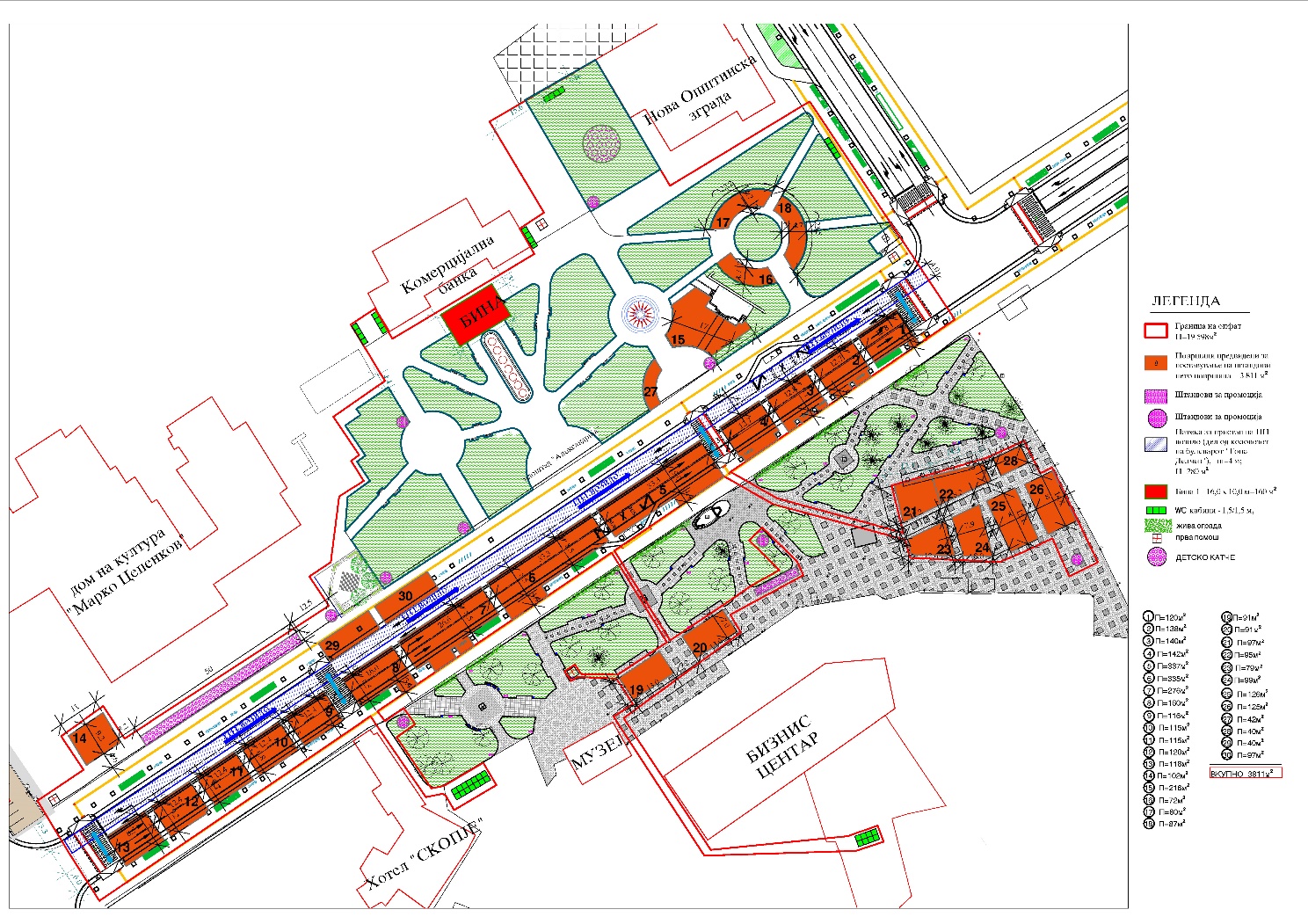 Член 4Пред добивање на одобрение за начинот на користење на просторот, организаторот е должен да прибави согласност од: ЕВН Македонија АД Скопје – КЕЦ Прилеп, ЈКП „Водовод и канализација“ Прилеп, ЈКП „Комуналец“ Прилеп, МВР – Сектор за сообраќај, Територијална ПП единица – Прилеп и други служби кои ќе го опслужуваат фестивалот.Член 5Обезбедувањето и безбедноста на фестивалот се обврска на организаторот.          Член 6Оваа одлука влегува во сила на денот на објавувањето во „Службен гласник на општина Прилеп“.Врз основа на член 50 став 1 точка 3 од Законот за локалната самоуправа (“Службен весник на РМ” бр.5/2002) и член 48 став 1 од Статутот на Општина Прилеп (Службен гласник на Општина Прилеп” 6/2003, 4/2005, 11/2008, 9/2019, 5/2021 и 3/2023) Градоначалникот на Општина Прилеп,  донесе:З   А   К   Л   У   Ч   О   КЗА ОБЈАВУВАЊЕ НА ЗАКЛУЧОК ПО ИЗМЕНИТЕ И ДОПОЛНУВАЊА НА КОЛЕКТИВЕН ДОГОВОР ЗА ВРАБОТЕНИТЕ ВО ОПШТИНА ПРИЛЕП1. Заклучокот по измените и дополнувања на Колективен договор за вработените во Општина Прилеп, се објавува во “Службен гласник на Општина Прилеп”.Врз основа на член 26 точка 27 од Статутот на Општина Прилеп (Службен гласник на Општина Прилеп” 6/2003, 4/2005, 11/2008, 9/2019, 5/2021 и 3/2023), Советот на Општина Прилеп на седницата, одржана на 21.06.2023 година,  донесе:З  А  К  Л  У  Ч  О  Кпо  измените и дополнувања на Колективен договор за вработените во Општина Прилеп    	   1. Советот на Општина Прилеп на седницата одржана на 21.06.2023 година ги разгледа измените и дополнувањата на Колективниот договор за вработените во Општина Прилеп и на Градоначалникот му/не му предлага да го потпише.       	   2.Заклучокот влегува во сила од денот на донесување, а ќе се објави во "Службен гласник на Општина Прилеп".           бр.09-2168/17                      					 ПРЕТСЕДАТЕЛ     21 .06.2023 година   			 на Совет на Општина Прилеп                                                 П р и л е п                              Дејан ПроданоскиСОДРЖИНАна Службен гласник на Општина Прилеп бро 9 од 21.06.2023 година1.Одлука за доделување на хуманитарна помош на Општина Делчево………………………………………...…..стр.12.	Одлука за распределба на финансиски средства од Буџетот на Општина Прилеп за 2023 година, наменети за финансирање на спортски клубови, професионални спортски клубови, здруженија и фондации во областа на спортот, клтурниот и општествениот живот, по Јавниот Повик бр. 03/2023 согласно Записникот од Комисијата за финансирање и буџет……………………………………………………..........стр.23.	Одлука за донесување на Урбанистички план вон населено место за изградба на фотоволтаична електрана – површински соларни и фотоволтаични електрани со капацитет до 10 MW, КО Тополчани, Општина Прилеп.Плански период 2021-2026………………………………………………………………………….……………стр.34.	Решение за формирање на заедничка Комисија за подготовка на предлог актот за воспоставување на меѓуопштинска соработка меѓу Општина Прилеп и Општина Долнени……………………………….………………стр.75.	Одлука за давање соглсност на Измена на Годишниот план за вработување за 2023 година на ЈП за ПУП Прилеп………………………………………………………………………………………………………………………………………..………….стр.86.	Одлука за давање согласност на Годишниот план за вработување во 2024 година, на ООУ “Кире Гаврилоски”-Прилеп……………………………………………………………………………………………………………………………….стр.97.	Одлука за давање согласност на Годишниот план за вработување во 2024 година, на ООУ “Рампо Левката”-Прилеп…………………………………………………………………………………………………………………………………..стр.108.	Одлука за давање согласност на Годишниот план за вработување во 2024 година, на ООУ “Страшо Пинџур”-Прилеп…………………………………………………………………………………………………………………………………..стр.109.	Одлука за давање согласност на Годишниот план за вработување во 2024 година, на ООУ “Круме Волнароски”-Прилеп……………………………………………………………………………………………………..…………………….стр.1110.	Одлука за давање согласност на Годишниот план за вработување во 2024 година, на ООМУ “Ордан Михајлоски-Оцка”-Прилеп………………………………………………………………………………………………..…………………стр.1111.	Одлука за давање согласност на Годишниот план за вработување во 2024 година, на СОУ “Ѓорче Петров”-Прилеп…………………………………………………………………………………………………….………………………………стр.1212.	Одлука за давање согласност на Годишниот план за вработување во 2024 година, на СОУ “Ристе Ристески Ричко”-Прилеп……………………………………………………………………………...………………………………………стр.1313.	Одлука за давање согласност на Годишниот план за вработување во 2024 година, на СОУ “Орде Чопела”-Прилеп……………………………………………………………………………………………………………………………………стр.1314.	Одлука за давање согласност на Годишниот план за вработување во 2024 година, на СОУ Гимназија “Мирче Ацев”-Прилеп…………………………………………...…………………………………………………………………………….стр.1415.	Одлука за определување на локалитет за организирање на ,,Интернационален фестивал на пиво и скара -Пивофест Прилеп 2023…………………...…………………………………………………………………………………………стр.1516.	Заклучок по измените и дополнувања на Колективен договор за вработените во Општина Прилеп…..................................................................................................................................................….стр.16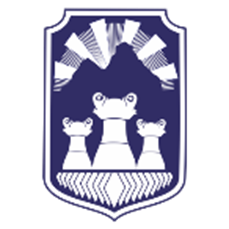 СЛУЖБЕН ГЛАСНИКНА ОПШТИНА ПРИЛЕПСЛУЖБЕН ГЛАСНИКНА ОПШТИНА ПРИЛЕПСЛУЖБЕН ГЛАСНИКНА ОПШТИНА ПРИЛЕПСлужбен гласник на Општина Прилеп – Излегува по потребаСлужбен гласник на Општина Прилеп – Излегува по потреба21.06.2023 2023 годинаСлужбен гласник број 9Овој примерок чини 50 ден.Годишна претплата 2.000 ден.Жиро с-ка при Комерцијална банка – Филијала Прилеп300020000208779ЕДБ 4021996117695Адреса: „Прилепски бранители “ бр.1, тел.416-454, www.prilep.gov.mk, емаил:prilep@prilep.gov.mkАдреса: „Прилепски бранители “ бр.1, тел.416-454, www.prilep.gov.mk, емаил:prilep@prilep.gov.mkАдреса: „Прилепски бранители “ бр.1, тел.416-454, www.prilep.gov.mk, емаил:prilep@prilep.gov.mkАдреса: „Прилепски бранители “ бр.1, тел.416-454, www.prilep.gov.mk, емаил:prilep@prilep.gov.mkБрој 08-2170/1ГРАДОНАЧАЛНИК  21.06.2023 годинана Општина ПрилепП р и л е пБорче ЈовческиБрој 09-2168/2ПРЕТСЕДАТЕЛ21.06.2023 годинана Совет на Општина ПрилепП р и л е п Дејан ПроданоскиБрој 08-2170/2ГРАДОНАЧАЛНИК  21.06.2023 годинана Општина ПрилепП р и л е пБорче ЈовческиБрој 09-2168/3ПРЕТСЕДАТЕЛ21.06.2023 годинана Совет на Општина ПрилепП р и л е п Дејан ПроданоскиБрој 08-2170/3ГРАДОНАЧАЛНИК  21.06.2023 годинана Општина ПрилепП р и л е пБорче ЈовческиБрој 09-2168/4ПРЕТСЕДАТЕЛ21.06.2023 годинана Совет на Општина ПрилепП р и л е п Дејан ПроданоскиБрој 08-2170/4ГРАДОНАЧАЛНИК  21.06.2023 годинана Општина ПрилепП р и л е пБорче ЈовческиБрој 09-2168/5ПРЕТСЕДАТЕЛ21.06.2023 годинана Совет на Општина ПрилепП р и л е п Дејан ПроданоскиБрој 08-2170/5ГРАДОНАЧАЛНИК  21.06.2023 годинана Општина ПрилепП р и л е пБорче ЈовческиБрој 09-2168/6ПРЕТСЕДАТЕЛ21.06.2023 годинана Совет на Општина ПрилепП р и л е п Дејан ПроданоскиБрој 08-2170/6ГРАДОНАЧАЛНИК  21.06.2023 годинана Општина ПрилепП р и л е пБорче ЈовческиБрој 09-2168/7ПРЕТСЕДАТЕЛ21.06.2023 годинана Совет на Општина ПрилепП р и л е п Дејан ПроданоскиБрој 08-2170/7ГРАДОНАЧАЛНИК  21.06.2023 годинана Општина ПрилепП р и л е пБорче ЈовческиБрој 09-2168/8ПРЕТСЕДАТЕЛ21.06.2023 годинана Совет на Општина ПрилепП р и л е п Дејан ПроданоскиБрој 08-2170/8ГРАДОНАЧАЛНИК  21.06.2023 годинана Општина ПрилепП р и л е пБорче ЈовческиБрој 09-2168/9ПРЕТСЕДАТЕЛ21.06.2023 годинана Совет на Општина ПрилепП р и л е п Дејан ПроданоскиБрој 08-2170/9ГРАДОНАЧАЛНИК  21.06.2023 годинана Општина ПрилепП р и л е пБорче ЈовческиБрој 09-2168/10ПРЕТСЕДАТЕЛ21.06.2023 годинана Совет на Општина ПрилепП р и л е п Дејан ПроданоскиБрој 08-2170/10ГРАДОНАЧАЛНИК  21.06.2023 годинана Општина ПрилепП р и л е пБорче ЈовческиБрој 09-2168/11ПРЕТСЕДАТЕЛ21.06.2023 годинана Совет на Општина ПрилепП р и л е п Дејан ПроданоскиБрој 08-2170/11ГРАДОНАЧАЛНИК  21.06.2023 годинана Општина ПрилепП р и л е пБорче ЈовческиБрој 09-2168/12ПРЕТСЕДАТЕЛ21.06.2023 годинана Совет на Општина ПрилепП р и л е п Дејан ПроданоскиБрој 08-2170/12ГРАДОНАЧАЛНИК  21.06.2023 годинана Општина ПрилепП р и л е пБорче ЈовческиБрој 09-2168/13ПРЕТСЕДАТЕЛ21.06.2023 годинана Совет на Општина ПрилепП р и л е п Дејан ПроданоскиБрој 08-2170/13ГРАДОНАЧАЛНИК  21.06.2023 годинана Општина ПрилепП р и л е пБорче ЈовческиБрој 09-2168/14ПРЕТСЕДАТЕЛ21.06.2023 годинана Совет на Општина ПрилепП р и л е п Дејан ПроданоскиБрој 08-2170/14ГРАДОНАЧАЛНИК  21.06.2023 годинана Општина ПрилепП р и л е пБорче ЈовческиБрој 09-2168/15ПРЕТСЕДАТЕЛ21.06.2023 годинана Совет на Општина ПрилепП р и л е п Дејан ПроданоскиБрој 08-2170/15ГРАДОНАЧАЛНИК  21.06.2023 годинана Општина ПрилепП р и л е пБорче ЈовческиБрој 09-2168/16ПРЕТСЕДАТЕЛ21.06.2023 годинана Совет на Општина ПрилепП р и л е п Дејан ПроданоскиБрој 08-2170/16ГРАДОНАЧАЛНИК  21.06.2023 годинана Општина ПрилепП р и л е пБорче ЈовческиИЗДАВА : Општина ПрилепГЛАВЕН И ОДГОВОРЕН УРЕДНИК: Борче Јовчески -Градоначалник на Општина ПрилепДИЗАЈН И КОМПЈУТЕРСКА ОБРАБОТКА: ПЕЧАТИ: Одделение за правни и општи работи.  Тираж: 50 примероци